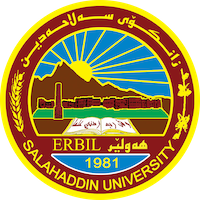 Academic Curriculum Vitae 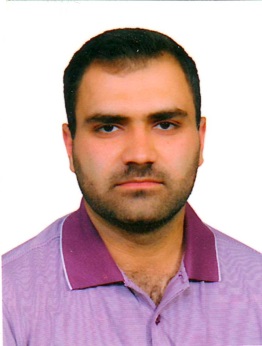 Personal Information: Full Name:ئومێد عبدالقادر رسول Academic Title:مامۆستا Email: (university email): omed.rasool@su.edu.krdMobile:07504849472Education:State all educations accomplishedبكالوريوس له‌ زانسته‌ ئيسلامييه‌كان/ به‌شى شه‌ريعه‌ ساڵى 2005-2006ماسته‌ر له‌ عقيده‌ وفكرى ئيسلامى له‌  ساڵى 2012-2013دكتورا له‌ عقيده‌ وفكرى ئيسلامى له‌  ساڵى 2022-2023 Employment:State employment starting from first employmentيه‌كه‌م دامه‌زراندن له‌ كۆلێژى زانسته‌ئيسلامييه‌كان له‌ ساڵى 2007 وه‌ك ياريده‌ده‌رى توێژه‌رتؤماركارى كۆلێژ تا ئێستا / به‌ڕێوه‌بردنی كۆنفرانس/ چاپ كردنی په‌رتووك/ ئه‌ندامی بوون له‌ لێژنه‌ی جوراو جۆر وه‌كو لێژنه‌ی چاوپێكه‌وتن – لێژنه‌ى IT  / لێژنه‌ی تاقیكردنه‌وه‌ – لێژنه‌ی پێشوازی قوتابیان...هتدQualifications Teaching qualifications	به‌شداریم كردووه‌ له‌ خولی ڕیگاكانی وانه‌ ووتنه‌وه‌ له‌ زانكۆی سه‌لاحه‌ددین وپله‌ی 10 هێناوه‌ له‌سه‌ر ئاستی 400 مامۆستای زانكۆ.IT qualificationsLanguage qualifications such as TOEFL, IELTS or any equivalentبه‌شداریم كردووه‌ له‌ خولی فێربوونی زمانی ئینگلیزی له‌ ساڵی 2010 .بڕوانامه‌ى زمانى ئينگليزى له‌ سه‌نته‌رى زمانى ئينگليزى له‌ زانكۆى سه‌لاحه‌دين.Any professional qualificationYou could put any professional courses you have attendedبه‌شداریم كردووه‌ له‌ دوو خولی LNP یه‌كه‌میان له‌ ساڵ 2013 و دووه‌میان له‌ ساڵ 2015 . به‌شداری كردنم له‌ وورك شوپێك له‌ ووڵاتى توركیا 2019Teaching experience:State all teaching courses you delivered, stating undergraduate or post graduateCourses, trainings, lab supervision, etc.,وانه‌ ووتنه‌وه‌ له‌ كۆلێژ، ئه‌م وانانه‌ی خواره‌وه‌:	وانه‌ی (العقيدة). قۆناغی یه‌كه‌م وسێه‌م. بكالوريوس	وانه‌ی (مناهج المفسرين) له‌ قۆناغی دووه‌م. بكالوريوس	وانه‌ی (التصوف). له‌ قۆناغی دووه‌م. بكالوريوس.	وانه‌ى (منهج البحث) له‌ قۆناغى سێێه‌م.	وانه‌ى (الخطابه‌ وفنون القول) به‌شى په‌روه‌رده‌ی ئاینى قۆناغى چواره‌م.Research and publicationsState all researches, publication you made.توێژنه‌وه‌ بڵاوكراوه‌كان:التحول الفكري في ضوء القرآن الكريم/ گۆڤارى زانكۆى سه‌لاحه‌ددين. له‌ ساڵى 2016الشرح المیسر على المقولات العشر له‌ ولاتی ئیمارات بلاوكراوه‌ته‌وه‌ 2018.قضيَّة التَّجديد وركائزه وضوابطه من منظور إسلامي. گۆڤارى زانكۆى سه‌لاحه‌ددين. له‌ ساڵى 2021الظّنّ واليقين ودورهما في تحقّق الإيمان. له‌ زانكۆى تكريت له‌ ساڵى 2021الأشاعرة وموقفهم من الإيمان دراسة عقديّة تحليلية. له‌ زانكۆى به‌غدا له‌ ساڵى 2021Conferences and courses attendedGive details of any conferences you have attended, and those at which you have presented delivered poster presentations.له‌ ساڵی 2014 به‌شداریم كردووه‌ له‌ كۆنفرانسی سعیدی نورسی به‌ بێ توێژینه‌وه‌.له‌ساڵی 2014 به‌شداریم كردووه‌ له‌ كۆنفرانس نێوده‌وڵه‌تی زانكۆی سه‌لاحه‌ددین به‌ ناونیشانی (پایه‌كانی ئاشته‌وای كۆمه‌ڵایه‌تی) . وه‌ك ڕێكخه‌ر وبه‌شدار بوو.له‌ ساڵی 2015 به‌شداریم كردووه‌ له‌ كۆنفرانسی وه‌زاره‌تی ئه‌وقاف وكاورباری ئاینی. به‌ بێ توێژینه‌وه‌.له‌ سالی 2018 كونفرانسی د ه‌ق وكه‌له‌پۆر وه‌ك بریارده‌ری لیزنه‌ی ئاماده‌كاری و وه‌ك به‌شداربووش.كۆنفرانسی زه‌ڵمی واجتهاده‌كانی 2019. وه‌ك ڕێكخه‌ر وبه‌شدار بوو.كۆنفرانسی إشارات علمیّه‌ فی القرێن الكریم والسّنّه‌ النّبویّه‌ 2019. وه‌ك ڕێكخه‌ر وبه‌شدار بوو.به‌شداری كردنم له‌ وورك شوپێك له‌ ووڵاتى توركیا 2019به‌شداری كردن له‌ كۆنفرانسی نیوده‌وڵه‌تی له‌ ووڵاتى ئوردن 2019 به‌ توێژینه‌وه‌سپمیوزیومى شكۆى خێزان (1) به‌ تویّژنه‌وه‌ 2019سپمیوزیومى پێغه‌مبه‌ر و یادى له‌ دایك بوونى له‌ دیدى زانایان وشاعیران له‌ ساڵى 2021سپمیوزیومى فه‌توا ولێكه‌وته‌كانى 2022 وه‌ك ڕێكخه‌ر وبه‌شدار بوو.سپمیوزیومى یادى له‌ دایك بوونى پێغه‌مبه‌ر صلى الله علیه‌ وسلم له‌ ساڵى 2022 وه‌ك ڕێكخه‌ر وبه‌شدار بوو.سپمیوزیومى نسیم 2022 وه‌ك ڕێكخه‌ر وبه‌شدار بوو.كۆنفرانسى جينو سايد.كۆنفرانسى الهجرة والمهجرين.Funding and academic awards List any bursaries, scholarships, travel grants or other sources of funding that you were awarded for research projects or to attend meetings or conferences.Professional memberships List any membership you hold of any professional body or learned society relevant to your research or other life activities.ئه‌ندامی ئه‌نجومه‌نی كۆلێژ. ئه‌ندامی لێژنه‌ی تاقیكردنه‌وه‌ له‌ ساڵی 2007 تاكۆ ئێستا.ئه‌ندامێ لێژنه‌ی تاقیكردنه‌وه‌ی قوتابیانی تازه‌ وه‌رگیراو.سه‌رۆكی لێژنه‌ی پێشوازی قوتابیان له‌ گشت ساڵه‌كان.سه‌رۆكی لێژنه‌ی رێكخستنی دۆسییه‌كانی قوتابیان له‌گه‌ڵ بۆكس فایله‌كان. سه‌رۆكی لێژنه‌ی كڕێن له‌ ساڵی 2014.سه‌رۆكی لێژنه‌ی (ادخال) كردنی نمره‌ی قوتابیان. له‌ ساڵی 2013 تاكو ئێستا.ئه‌ندامی لێژنه‌ی دڵنیای جۆری به‌ش.سه‌رۆكى لێژنه‌ى سكان كردنى گشت دۆسيه‌ى قوتابيان و بۆكس فايل له‌ ساڵى دامه‌زراندنى كۆلێژ.ئه‌ندامی سه‌نته‌ری سه‌لاحه‌ددینی ئه‌یوبی بۆ لێكۆڵینه‌وه‌ی زانستی له‌ كۆلێژی زانسته‌ ئیسلامییه‌كان. ئه‌ندامی لێژنه‌ی IT.Professional Social Network Accounts:List your profile links of ReserchGate, LinkedIn, etc.https://www.linkedin.com/in/omed-rasool-5a0866188/https://www.researchgate.net/profile/Omed-Rasoolhttps://www.linkedin.com/in/omed-rasool-/It is also recommended to create an academic cover letter for your CV, for further information about the cover letter, please visit below link:https://career-advice.jobs.ac.uk/cv-and-cover-letter-advice/academic-cover-letter/